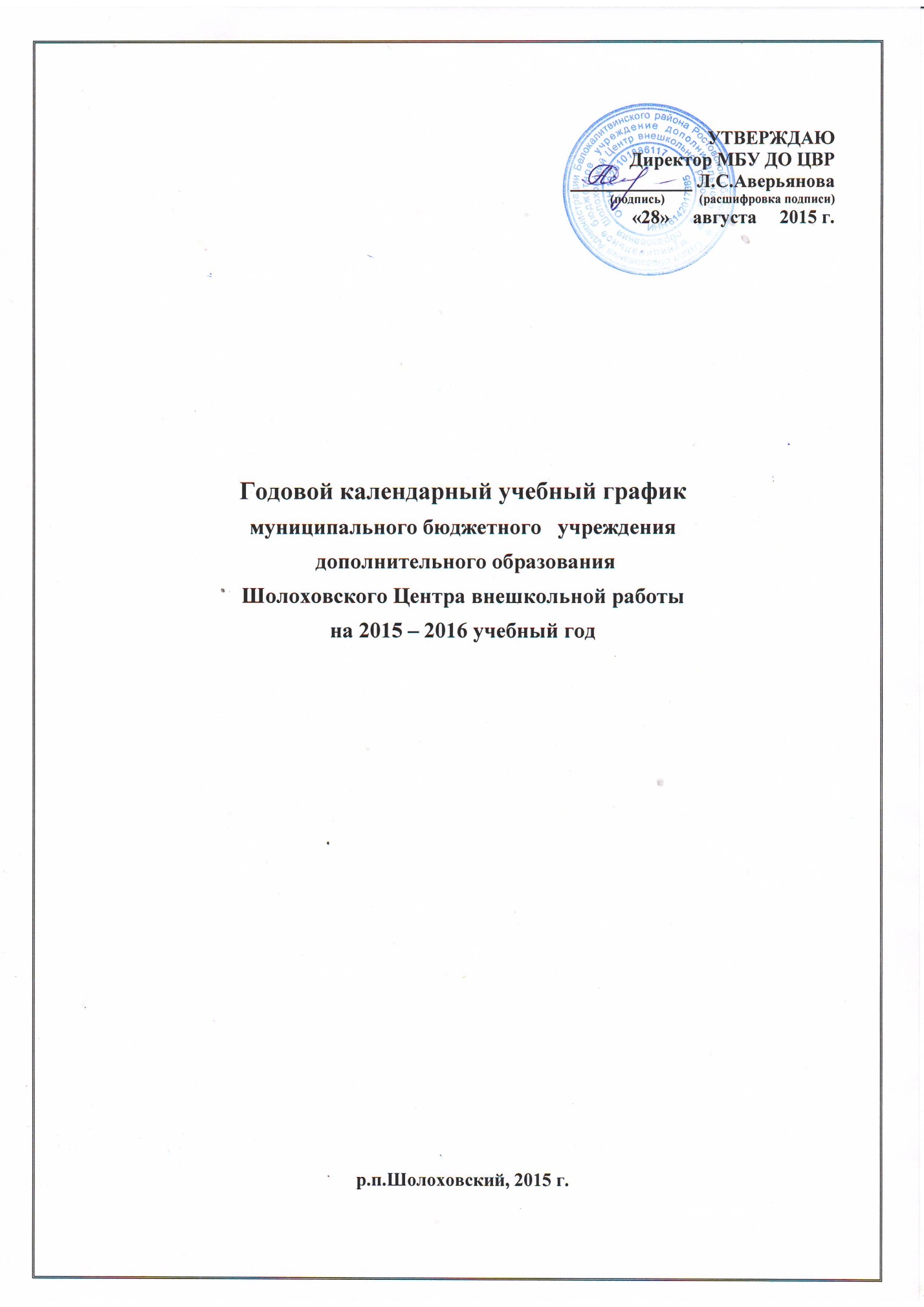 Годовой календарный учебный графикмуниципального бюджетного   учреждения  дополнительного образования Шолоховского Центра внешкольной работына 2015 – 2016 учебный годр.п.Шолоховский, 2015 г.Пояснительная запискаГодовой календарный учебный график муниципального бюджетного учреждения дополнительного образования  Шолоховского Центра внешкольной работы (далее - МБУ ДО ЦВР) является документом, регламентирующим организацию образовательного процесса в учреждении.Годовой календарный учебный график в полном объёме учитывает индивидуальные, возрастные, психофизические особенности обучающихся и отвечает требованиям охраны их жизни и здоровья.МБУ ДО ЦВР в установленном законодательством Российской Федерации порядке несет ответственность за реализацию в полном объеме дополнительных общеобразовательных программ в соответствии с годовым календарным учебным графиком.Нормативно-правовая базаНормативно-правовую базу календарного учебного графика МБУ ДО ЦВР составляют:-  Федеральный закон «Об образовании в Российской Федерации» от 29.12.2012 N 273-ФЗ -  Приказ Министерства образования и науки Российской Федерации (Минобрнауки России) от 29 августа 2013 г. N 1008 г. Москва "Об утверждении Порядка организации и осуществления образовательной деятельности по дополнительным общеобразовательным программам"- Федеральный закон «Об основных гарантиях прав ребёнка в Российской Федерации» от 24.07 1998 г.;-Приказ  Минобрнауки «О продолжительности рабочего времени (норме часов педагогической работы за ставку заработной платы) педагогических работников» от 22 декабря 2014 г. N 1601- Постановление Главного санитарного врача РФ от 04.июля 2014 года № 41 «Об утверждении санитарно-эпидемиологических правил и нормативов СанПиН 2.4.4.3172 – 14»; «Санитарно-эпидемиологические требования к устройству, содержанию и организации режима работы образовательных организаций дополнительного образования детей»- Лицензия на право образовательной деятельности ода- Правила внутреннего трудового распорядка МБУ ДО ЦВР от 29.08.2014 .- Устав МБУ ДО ЦВР утверждён Приказом Отдела образования Администрации Белокалитвинского р-на 16.04.2015 г. № 240- Локальные акты учреждения2. Продолжительность учебного года в МБУ ДО ЦВР:Начало учебного года –  01.09. 2015гПродолжительность учебного года – 36 недель  Начало учебных занятий –  не позднее 15.09.2015г.Продолжительность образовательного процесса не менее 34 недель, для педагогов совместителей, педагогов, работающих на базах ОУ не менее 33 недель.Занятия заканчиваются 31.05.2015 г.Количество  дополнительных общеобразовательных программ, учебных групп, обучающихся по направлениям деятельности:Комплектование объединений начинается в мае и заканчивается к 10 сентября. Численный состав объединений определяется в соответствии с действующими санитарно-эпидемиологическими требованиями к учреждениям дополнительного образования детей, но не более 15 детей в группе (за исключением вокальных,  хоровых, танцевальных, оркестровых и т.п.)Количество объединений в Учреждении зависит от количества обучающихся и условий, созданных для осуществления образовательного процесса с учетом санитарно-гигиенических норм. Занятия проводятся по группам, индивидуально или всем составом объединения.УТВЕРЖДАЮДиректор МБУ ДО ЦВР_____________ Л.С.Аверьянова           (подпись)           (расшифровка подписи)«28»     августа     2015 г.Этапы образовательного процессаДетские объединения на базе МБУ ДО ЦВРДетские объединения на базах ОУНачало учебного года01.09.2015г.01.09.2015г. (для основных работников)15.09.2015 (для совместителей)Продолжительность учебного года36 недель36 недельПродолжительность образовательного процессаНе менее 34 недельНе менее 34 недельПродолжительность  занятия30-45 минут, в учебные дни не более 1,5 часов, в выходные и каникулярные дни не более 3-х часов30-45 минут, в учебные дни не более 1,5 часов, в выходные и каникулярные дни не более 3-х часов Входящая диагностика  освоения обучающимися  дополнительных общеобразовательных программ 25.10.2015-25.11.201525.10.2015-25.11.2015Подведении итогов и результатов освоения обучающимися  дополнительных общеобразовательных программ за первое полугодие ( промежуточная аттестация)25.12.2015г.– 25.01.2016 г.25.12.2015г.– 25.01.2016 г.Подведении итогов и результатов освоения обучающимися  дополнительных общеобразовательных программ за учебный год25.04.2016-25.05.201625.04.2016-25.05.2016Окончание учебного года31.05.201631.05.2016Каникулы осенниес 01.11.2015-09.11.2015г программа «Каникулы»с 01.11.2015-09.11.2015г программа «Каникулы»Каникулы зимниес 31.12.15 г. – 10.01.16 г программа «Каникулы»с 31.12.15 г. – 10.01.16 г программа «Каникулы»Каникулы весенниес 20.03.16 г. – 29.03.16 г программа «Каникулы»с 20.03.16 г. – 29.03.16 г программа «Каникулы»Каникулы летниес 01.06.2016 г. Малоэкономичный лагерь «Солнышко»с 01.06.2016 г. Малоэкономичный лагерь «Солнышко»№Направления деятельности Количество программКоличество групп Количество детей1.Художественно-эстетическая направленность14466012.Социально-педагогическая направленность3795        3.Туристско-краеведческая направленность     314	3210	40         4.Физкультурно-спортивная направленность10     322	9330	136Всего:66       22230	653450	872